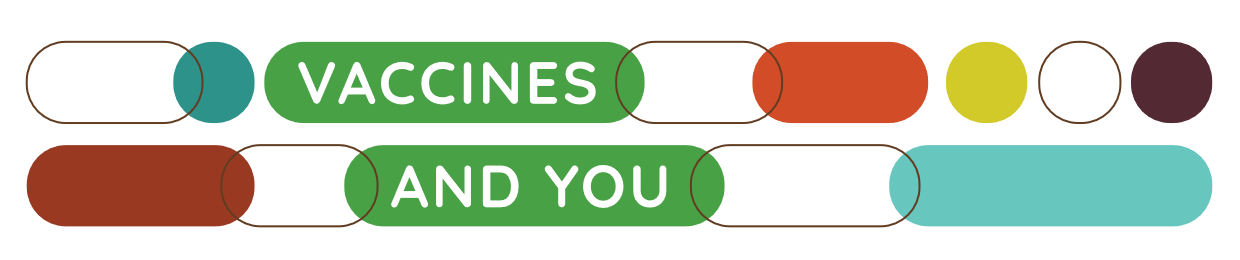 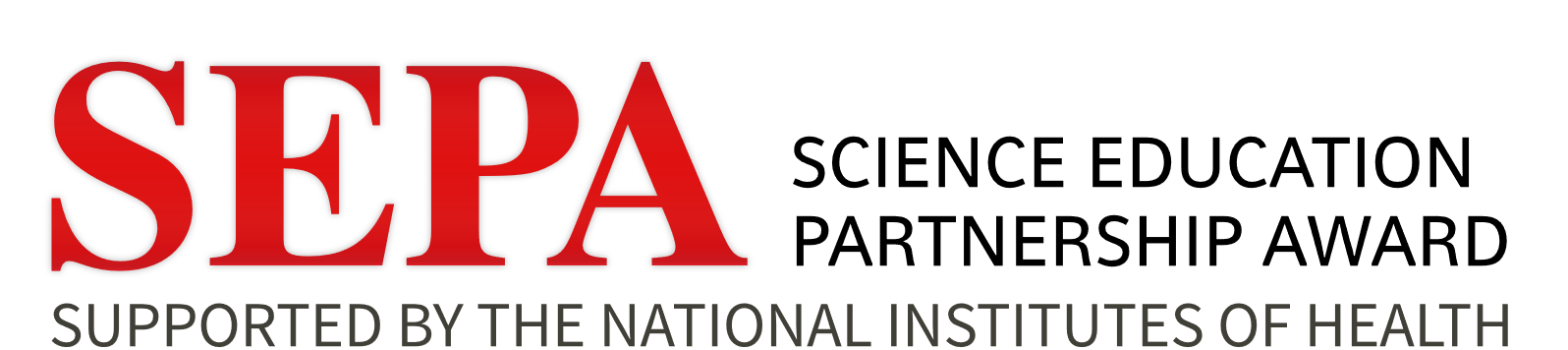 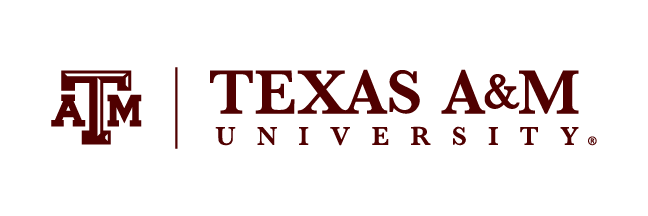 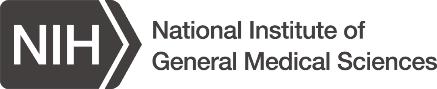 Video: Vaccine ConcernsStudent HandoutSummary: Students will understand the mechanism, efficacy, and safety of the COVID 19 vaccine. Before Watching the VideoList three reasons individuals might give for not getting the COVID-19 vaccine.After Watching the VideoPrepare to have a debate! In the space below, write three arguments supporting concerns about the vaccine and three arguments countering those concerns. Use evidence from the video to support your arguments.Vaccine ConcernsConcern Counter Arguments